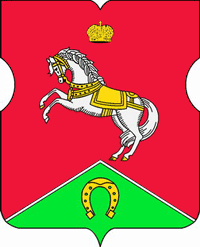 СОВЕТ ДЕПУТАТОВмуниципального округаКОНЬКОВОРЕШЕНИЕ                    25.12.2018           		14/2         _________________№___________________В соответствии с Законом города Москвы от 06 ноября 2002 года №56 «Об организации местного самоуправления в городе Москве», Законом города Москвы от 11 июля 2012 года №39 «О наделении органов местного самоуправления муниципальных округов в городе Москве отдельными полномочиями города Москвы», Постановлением Правительства Москвы от 10 сентября 2012 г. N 474-ПП «О порядке ежегодного заслушивания Советом депутатов муниципального округа отчета главы управы района и информации руководителей городских организаций», Регламентом реализации отдельных полномочий города Москвы по заслушиванию отчета главы управы района Коньково города Москвы и информации руководителей городских организацийСоветом депутатов принято решение:Назначить дату ежегодного заслушивания отчета главы управы района Коньково о результатах деятельности управы района в 2018 году на 26 февраля 2019 года.Назначить дату заслушивания информации руководителя филиала «Коньково» государственного бюджетного учреждения города Москвы территориального центра социального обслуживания «Ломоносовский» о работе учреждения в 2018 году на 26 февраля 2019 года.3. Назначить дату ежегодного заслушивания информации руководителя государственного бюджетного учреждения города Москвы Центр предоставления государственных услуг «Мои документы» район Коньково о работе учреждения в 2018 году на 29 января 2019 года.4. Назначить дату ежегодного заслушивания информации руководителя государственного бюджетного учреждения города Москвы «Жилищник района Коньково» о работе учреждения в 2018 году на 26 февраля 2019 года.5. Назначить дату ежегодного заслушивания информации руководителя государственного бюджетного учреждения здравоохранения «Диагностический клинический центр № 1 Департамента здравоохранения города Москвы», о работе учреждения в 2018 году на 05 марта 2019 года.6. Направить настоящее решение в управу района Коньково города Москвы, в префектуру Юго-Западного административного округа города Москвы и Департамент территориальных органов исполнительной власти города Москвы.7. Опубликовать настоящее решение в газете «Муниципальный вестник Коньково», разместить на официальном сайте аппарата Совета депутатов муниципального округа Коньково.8. Контроль за исполнением настоящего решения возложить на ИО главы округа зам. Председателя Совета депутатов муниципального округа Коньково Малахова С.В.ИО Главы округазам.Председателя Совета депутатовмуниципального округа Коньково С.В.МалаховО назначении дат заседаний Совета депутатов муниципального округа Коньково по заслушиванию отчётов главы управы района Коньково о результатах деятельности управы, руководителей государственного бюджетного учреждения города Москвы «Жилищник района Коньково», государственного бюджетного учреждения города Москвы Центр предоставления государственных услуг «Мои документы» район Коньково, государственного бюджетного учреждения здравоохранения «Диагностический клинический центр № 1 Департамента здравоохранения города Москвы», филиала «Коньково» государственного бюджетного учреждения города Москвы территориального центра социального обслуживания «Ломоносовский» о результатах деятельности учреждений